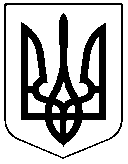 ЧЕРКАСЬКА РАЙОННА РАДАРОЗПОРЯДЖЕННЯ16.12.2020    										№56Про визначення відповідальної особи за організацію використання кваліфікованих електронних довірчих послуг	Відповідно до статті 55 Закону України «Про місцеве самоврядування в Україні», Порядку використання електронних довірчих послуг в органах державної влади, органах місцевого самоврядування, підприємствах, установах та організаціях державної форми власності, затвердженого постановою Кабінету Міністрів України від 19.09.2018 №749:Визначити МИРОШНИЧЕНКО Ольгу Василівну, начальника фінансово-господарського відділу виконавчого апарату Черкаської районної ради, відповідальною за організацію використання кваліфікованих електронних довірчих послуг.Визнати таким, що втратило чинність, розпорядження від 05.05.2020 №16 «Про визначення відповідальної особи за організацію використання кваліфікованих електронних довірчих послуг».Контроль за виконанням розпорядження залишаю за собою.Голова 								О.ВАСИЛЕНКО